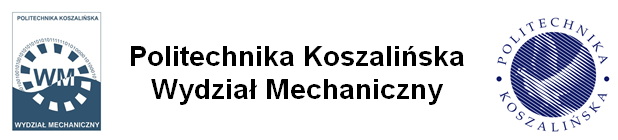 PROCEDURA WERYFIKACJI EFEKTÓW UCZENIA SIĘ 
W KSZTAŁCENIU ZDALNYMCel i zakres proceduryCelem procedury jest określenie szczegółowych wytycznych w sprawie 
organizacji i przeprowadzania weryfikacji efektów uczenia się z wykorzystaniem metod kształcenia na odległość. Procedura obejmuje swym zakresem studia I, II i III stopnia.Podstawa prawna proceduryUstawy z dnia 20 lipca 2018 r. Prawo o szkolnictwie wyższym i nauce (Dz. U. z 2020 r. poz. 85, z późn. zm.);Rozporządzenia Ministra Nauki i Szkolnictwa Wyższego z dnia 27 września 2018 r. w sprawie studiów (Dz. U. z 2018 r. poz. 1861, z późn. zm.);Opis realizacji proceduryDla przedmiotów objętych zdalną weryfikacją efektów uczenia się zaliczenia cząstkowe, zaliczenia końcowe oraz egzaminy ustne i pisemne odbywają się przy wykorzystaniu metod nauczania na odległość.Weryfikacja efektów uczenia się w trybie zdalnym jest możliwa przy użyciu platformy Microsoft Teams.Weryfikacja jest przeprowadzona w ramach synchronicznej interakcji, w którym student/studenci oraz prowadzący uczestniczą w tym samym czasie, ale w różnych miejscach.Weryfikacja powinna odbywać się w warunkach zapewniających ochronę i bezpieczeństwo danych osobowych zgodnie z wytycznym inspektora danych osobowych Politechniki Koszalińskiej.Weryfikacja jest możliwa przy użyciu odpowiedniego sprzętu (np. komputera lub innego urządzenia wyposażonego w mikrofon, głośniki i kamerę) umożliwiającego przesyłanie dźwięku i obrazu. Uczelnia nie zapewnia ww. sprzętu ani dostępu do internetu poza siedzibą Uczelni.Prowadzący weryfikację efektów uczenia się przynależących do przedmiotu i danej formy zajęć ustala i przekazuje grupie studenckiej informacje dotyczące przebiegu i zasad zaliczenia, zasad oceniania oraz warunków ewentualnej poprawy.Studenci zostają powiadomieni przez prowadzącego o wyznaczonym terminie weryfikacji co najmniej na 7 dni przed planowanym jej terminem, za pomocą ustalonej z grupą metody komunikacji.Przed przystąpieniem do weryfikacji prowadzący wyjaśnia studentom kwestie techniczne związane z przebiegiem weryfikacji, a także konsekwencje przerwania utraty połączenia przed jej zakończeniem.Jeżeli w trakcie weryfikacji dojdzie do przerwania połączenia prowadzący weryfikację, podejmuje decyzję o: zakończeniu weryfikacji i wystawieniu oceny lub konieczność powtórzenia weryfikacji efektów uczenia się.Utratę połączenia, przerwanie weryfikacji oraz decyzję o jej powtórzeniu odnotowuje się w protokole lub ewidencji efektów nauczania.Jeżeli z przebiegu weryfikacji wynikać będzie, że studentowi/studentom pomagają osoby trzecie lub student posługuje się niezatwierdzonymi materiałami lub środkami technicznymi, weryfikacja zostaje przerwana, a studentowi wystawiana jest ocena niedostateczna.Całość przebiegu weryfikacji z wykorzystaniem narzędzi wymienionych jest rejestrowana:przedmiot kończący się egzaminem – nagranie, protokół z przebiegu egzaminu zawierający dzień i datę egzaminu, listę pytań/zadań, lista uczestników, krótki opis przebiegu,przedmiot kończący się zaliczeniem z oceną lub zaliczeniem – protokół z przebiegu zaliczenia zawierający: dzień i datę, listę pytań/zadań, lista uczestników, krótki opis przebiegu.W przypadku uzyskania przez studenta oceny niedostatecznej, powtórna weryfikacja efektów uczenia się odbywa się w trybie tradycyjnym lub w trybie zdalnym, na wniosek studenta, jeżeli studentowi przysługuje prawo do weryfikacji poprawkowej lub komisyjnej.Ogłoszenie wyników weryfikacji następuje nie później niż 7 dni od daty jej przeprowadzenia w sposób ustalony przez prowadzącego ze studentem lub grupą.W sytuacjach nieuregulowanych niniejszymi wytycznymi zastosowanie mają przepisy Regulaminu studiów PK.Zaopiniowane przez Radę Wydziału w dniu 22 września 2020 r.